Relatório de extensãoResumo do projetoResumo da açãoO curso de Farmácia em parceria com o Porto de Itajaí, realizou testes de glicemia e verificação de pressão arterial nos colaboradores do porto e foram realizadas três rodas de conversas sobre hipertensão e diabetes. pessoas envolvidas	ANEXOS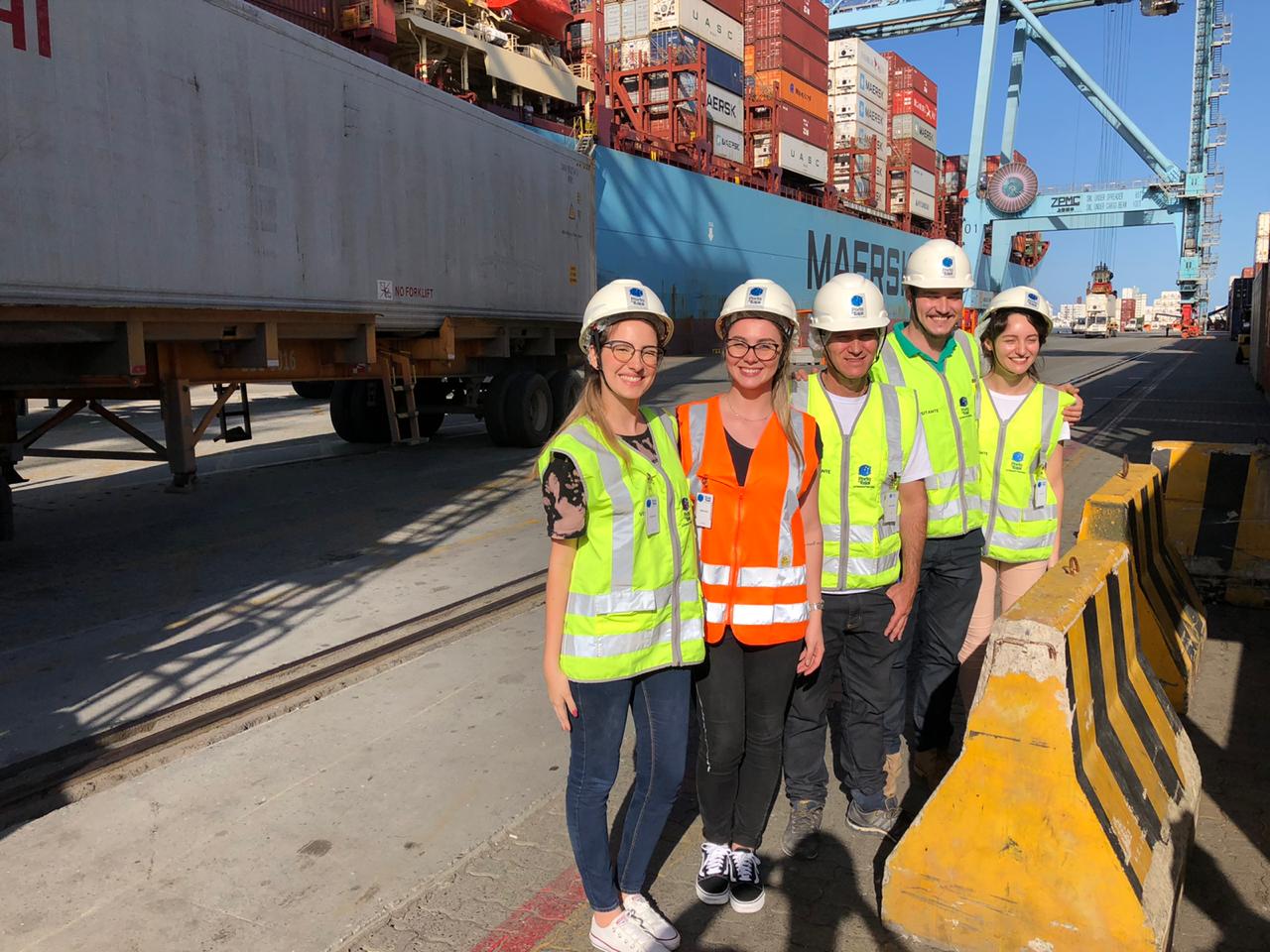 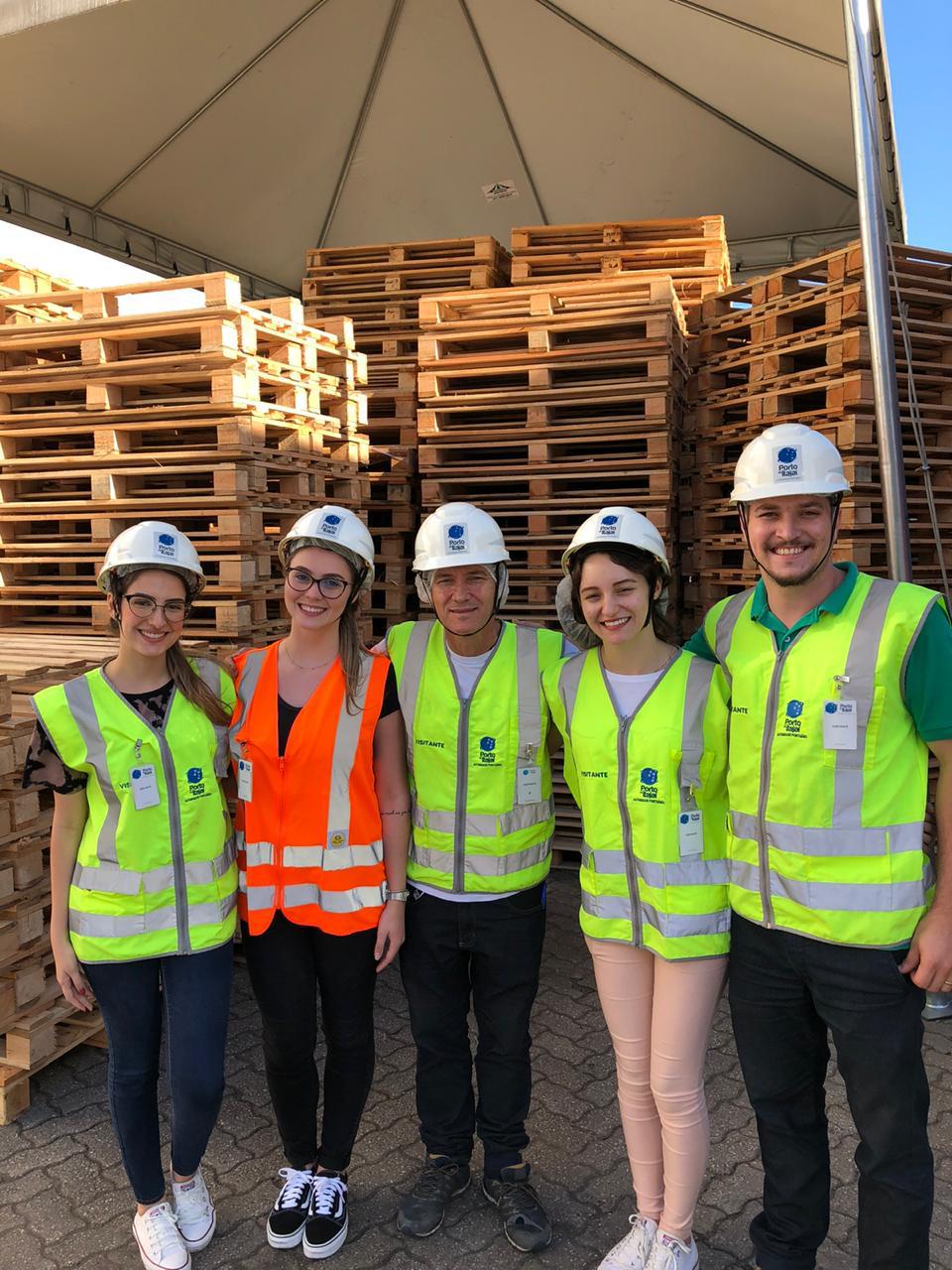 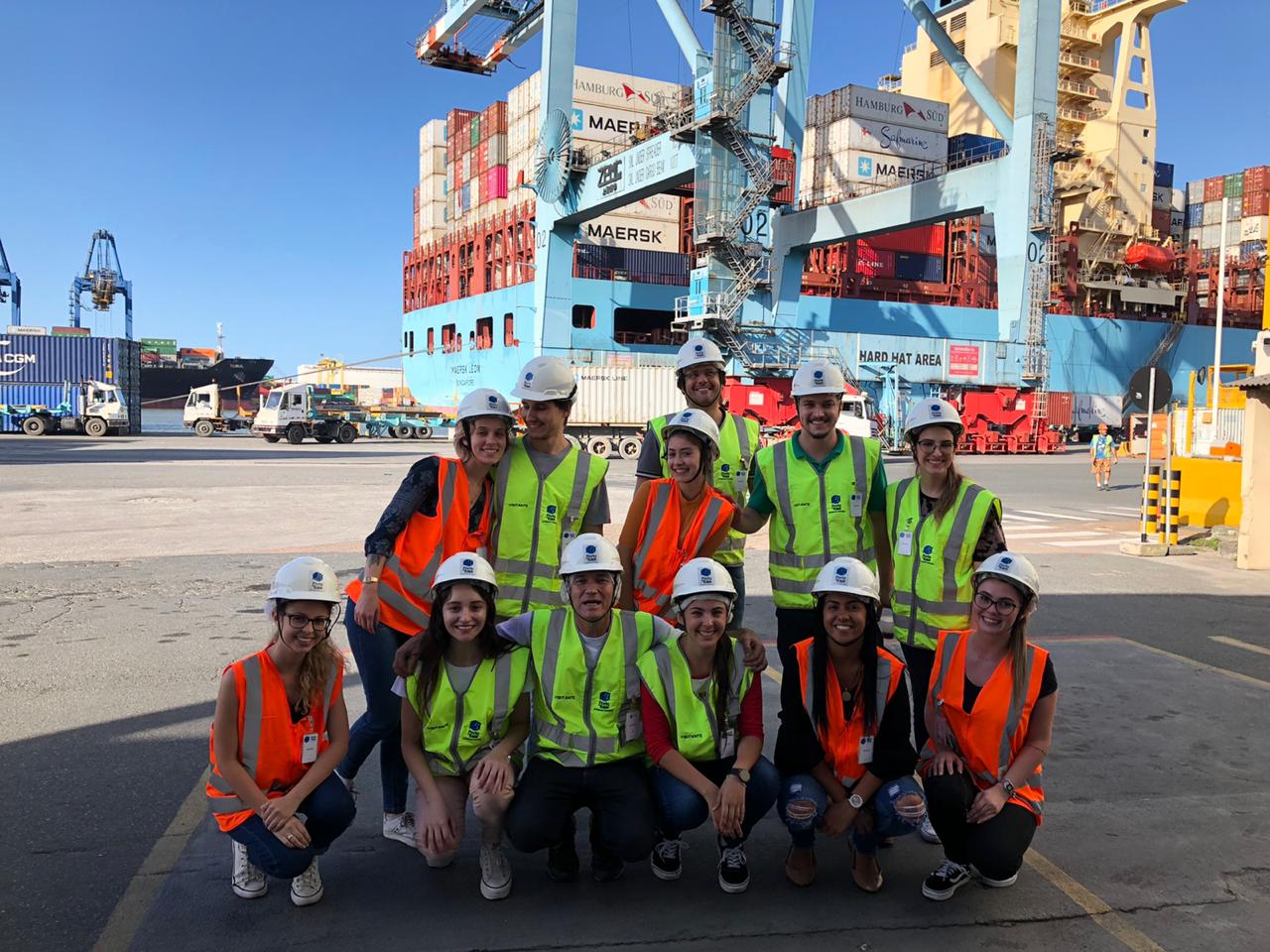 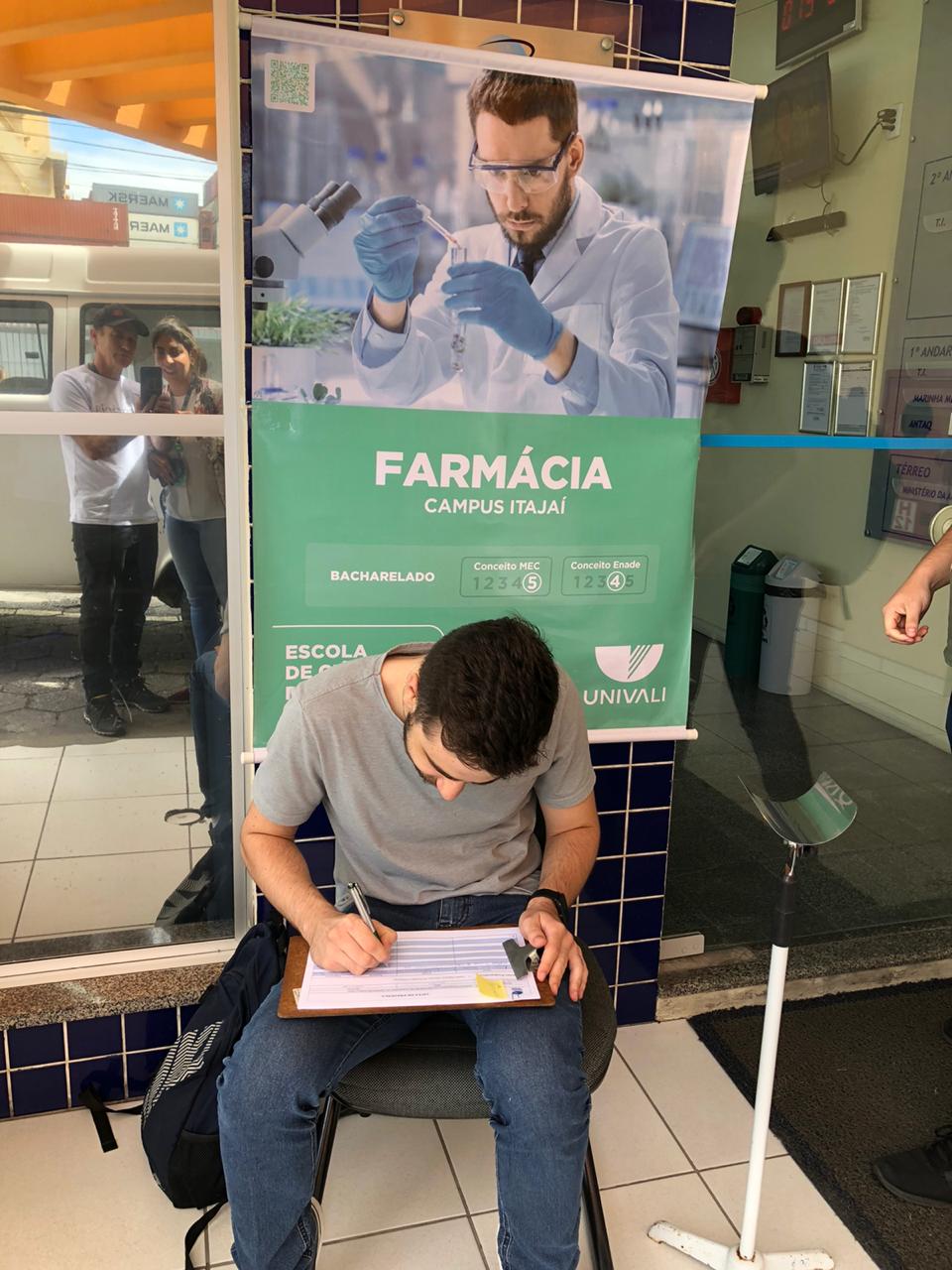 DataNome DA AÇÃONome DA AÇÃO29 de novembro de 2019Saúde do homem PortuárioSaúde do homem PortuárioHORÁRIOLOCAL/CIDADEPÚBLICO13h às 17:30hPorto de Itajaí32 colaboradores do portoDocentesAcadêmicosFuncionáriosAlexandre GeraldoBrenda Luiza FrainerRenê Artur FerreiraAlana Bittencourt de LimaEmerson Kauê Luciana Patisse FranzNayara Bogo